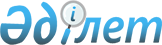 О внесении изменений в решение Таразского городского маслихата от 23 декабря 2016 года №13-3 "О городском бюджете на 2017-2019 годы"Решение Таразского городского маслихата Жамбылской области от 22 февраля 2017 года № 15-3. Зарегистрировано Департаментом юстиции Жамбылской области 23 февраля 2017 года № 3324       Примечание РЦПИ.

       В тексте документа сохранена пунктуация и орфография оригинала.

      В соответствии со статьей 109 Бюджетного кодекса Республики Казахстан от 4 декабря 2008 года и статьей 6 Закона Республики Казахстан от 23 января 2001 года "О местном государственном управлении и самоуправлении в Республике Казахстан" Таразский городской маслихат РЕШИЛ:

      1. Внести в решение Таразского городского маслихата от 23 декабря 2016 года №13-3 "О городском бюджете на 2017-2019 годы" (зарегистрировано в Реестре государственной регистрации нормативных правовых актов за №3261, опубликовано 5 января 2017 года в газете "Жамбыл Тараз" №1) следующие изменения:

      в пункте 1:

      в подпункте 1) цифры "37 764 282" заменить цифрами "40 227 393";

      цифры "30 135 176" заменить цифрами "32 598 287";

      в подпункте 2) цифры "39 135 310" заменить цифрами "41 630 681";

      в подпункте 4) цифры "0" заменить цифрами "461 014";

      в строке "приобретение финансовых активов" цифры "0" заменить цифрами "461 014";

      в подпункте 5) цифры "-1 371 028" заменить цифрами "-1 864 302";

      в подпункте 6) цифры "1 371 028" заменить цифрами "1 864 302";

      в строке "используемые остатки бюджетных средств" цифры "0" заменить цифрами "493 274".

      Приложение 1 к указанному решению изложить в новой редакции согласно приложению к настоящему решению.

       2. Контроль за исполнением и публикацию на интернет-ресурсе данного решения возложить на постоянную комиссию городского маслихата по бюджету и социально-экономическому развитию города.

       3. Настоящее решение вступает в силу с момента государственной регистрации в органах юстиции и вводится в действие с 1 января 2017 года. 

 Бюджет города Тараза на 2017 год
					© 2012. РГП на ПХВ «Институт законодательства и правовой информации Республики Казахстан» Министерства юстиции Республики Казахстан
				
      Председатель сессии 

Исполняющий обязанности секретаря

      Таразского городского маслихата 

Таразского городского маслихата

      Ж. Буркитбаева

Г. Мадимаров
Приложение к решению
Таразского городского
маслихата №15-3 от 22 февраля
2017 годаПриложение 1 к решению
Таразского городского
маслихата №13-3 от 23 декабря
2016 годаКатегория

Категория

Категория

Категория

Сумма, тысяч тенге

Класс

Класс

Класс

Сумма, тысяч тенге

Подкласс

Подкласс

Наименование

1

2

3

1. ДОХОДЫ

40227393

1

НАЛОГОВЫЕ ПОСТУПЛЕНИЯ

7323236

01

Подоходный налог

2512451

2

Индивидуальный подоходный налог

2512451

03

Социальный налог

1887510

1

Социальный налог

1887510

04

Hалоги на собственность

2026062

1

Hалоги на имущество

1151976

3

Земельный налог

268826

4

Hалог на транспортные средства

604386

5

Единый земельный налог

874

05

Внутренние налоги на товары, работы и услуги

569641

2

Акцизы

48238

3

Поступления за использование природных и других ресурсов

111729

4

Сборы за ведение предпринимательской и профессиональной деятельности

398661

5

Налог на игорный бизнес

11013

07

Прочие налоги

80

1

Прочие налоги

80

08

Обязательные платежи, взимаемые за совершение юридически значимых действий и (или) выдачу документов уполномоченными на то государственными органами или должностными лицами

327492

1

Государственная пошлина

327492

2

НЕНАЛОГОВЫЕ ПОСТУПЛЕНИЯ

95752

01

Доходы от государственной собственности

47927

1

Поступления части чистого дохода государственных предприятий

423

5

Доходы от аренды имущества, находящегося в государственной собственности

46699

9

Прочие доходы от государственной собственности

805

02

Поступления от реализации товаров (работ, услуг) государственными учреждениями, финансируемыми из государственного бюджета

100

1

Поступления от реализации товаров (работ, услуг) государственными учреждениями, финансируемыми из государственного бюджета

100

03

Поступления денег от проведения государственных закупок, организуемых государственными учреждениями, финансируемыми из государственного бюджета

200

1

Поступления денег от проведения государственных закупок, организуемых государственными учреждениями, финансируемыми из государственного бюджета

200

04

Штрафы, пени, санкции, взыскания, налагаемые государственными учреждениями, финансируемыми из государственного бюджета, а также содержащимися и финансируемыми из бюджета (сметы расходов) Национального Банка Республики Казахстан

12525

1

Штрафы, пени, санкции, взыскания, налагаемые государственными учреждениями, финансируемыми из государственного бюджета, а также содержащимися и финансируемыми из бюджета (сметы расходов) Национального Банка Республики Казахстан, за исключением поступлений от организаций нефтяного сектора

12525

06

Прочие неналоговые поступления

35000

1

Прочие неналоговые поступления

35000

3

ПОСТУПЛЕНИЯ ОТ ПРОДАЖИ ОСНОВНОГО КАПИТАЛА

210118

01

Продажа государственного имущества, закрепленного за государственными учреждениями

65087

1

Продажа государственного имущества, закрепленного за государственными учреждениями

65087

03

Продажа земли и нематериальных активов

145031

1

Продажа земли

95031

2

Продажа нематериальных активов

50000

4

ПОСТУПЛЕНИЯ ТРАНСФЕРТОВ

32598287

02

Трансферты из вышестоящих органов государственного управления

32598287

2

Трансферты из областного бюджета

32598287

Функциональная группа

Функциональная группа

Функциональная группа

Функциональная группа

Сумма, тысяч тенге

Администратор бюджетных программ

Администратор бюджетных программ

Администратор бюджетных программ

Сумма, тысяч тенге

Программа

Программа

Наименование

1

2

3

2. ЗАТРАТЫ

41630681

01

Государственные услуги общего характера

528951

112

Аппарат маслихата района (города областного значения)

30859

001

Услуги по обеспечению деятельности маслихата района (города областного значения)

28104

003

Капитальные расходы государственного органа

2755

122

Аппарат акима района (города областного значения)

267577

001

Услуги по обеспечению деятельности акима района (города областного значения)

257499

003

Капитальные расходы государственного органа

10078

452

Отдел финансов района (города областного значения)

114634

001

Услуги по реализации государственной политики в области исполнения бюджета и управления коммунальной собственностью района (города областного значения)

35342

010

Приватизация, управление коммунальным имуществом, постприватизационная деятельность и регулирование споров, связанных с этим

530

018

Капитальные расходы государственного органа

762

028

Приобретение имущества в коммунальную собственность

78000

453

Отдел экономики и бюджетного планирования района (города областного значения)

42001

001

Услуги по реализации государственной политики в области формирования и развития экономической политики, системы государственного планирования

38745

004

Капитальные расходы государственного органа

3256

458

Отдел жилищно-коммунального хозяйства, пассажирского транспорта и автомобильных дорог района (города областного значения)

48158

001

Услуги по реализации государственной политики на местном уровне в области жилищно-коммунального хозяйства, пассажирского транспорта и автомобильных дорог

48158

494

Отдел предпринимательства и промышленности района (города областного значения)

25722

001

Услуги по реализации государственной политики на местном уровне в области развития предпринимательства и промышленности

24858

003

Капитальные расходы государственного органа

864

02

Оборона

232910

122

Аппарат акима района (города областного значения)

232910

005

Мероприятия в рамках исполнения всеобщей воинской обязанности

5760

006

Предупреждение и ликвидация чрезвычайных ситуаций масштаба района (города областного значения)

227150

03

Общественный порядок, безопасность, правовая, судебная, уголовно-исполнительная деятельность

261463

458

Отдел жилищно-коммунального хозяйства, пассажирского транспорта и автомобильных дорог района (города областного значения)

261463

021

Обеспечение безопасности дорожного движения в населенных пунктах

261463

04

Образование

21368994

464

Отдел образования района (города областного значения)

4882278

009

Обеспечение деятельности организаций дошкольного воспитания и обучения

2453665

040

Реализация государственного образовательного заказа в дошкольных организациях образования

2428613

467

Отдел строительства района (города областного значения)

31814

037

Строительство и реконструкция объектов дошкольного воспитания и обучения

31814

464

Отдел образования района (города областного значения)

13023430

003

Общеобразовательное обучение

12483271

006

Дополнительное образование для детей

540159

465

Отдел физической культуры и спорта района (города областного значения)

27194

017

Дополнительное образование для детей и юношества по спорту

27194

467

Отдел строительства района (города областного значения)

2340990

024

Строительство и реконструкция объектов начального, основного среднего и общего среднего образования

2340990

464

Отдел образования района (города областного значения)

1063288

001

Услуги по реализации государственной политики на местном уровне в области образования

72301

005

Приобретение и доставка учебников, учебно-методических комплексов для государственных учреждений образования района (города областного значения)

620785

012

Капитальные расходы государственного органа

2500

015

Ежемесячная выплата денежных средств опекунам (попечителям) на содержание ребенка-сироты (детей-сирот), и ребенка (детей), оставшегося без попечения родителей

104323

022

Выплата единовременных денежных средств казахстанским гражданам, усыновившим (удочерившим) ребенка (детей)-сироту и ребенка (детей), оставшегося без попечения родителей

5121

029

Обследование психического здоровья детей и подростков и оказание психолого-медико-педагогической консультативной помощи населению

42309

067

Капитальные расходы подведомственных государственных учреждений и организаций

215949

06

Социальная помощь и социальное обеспечение

2256503

451

Отдел занятости и социальных программ района (города областного значения)

244509

005

Государственная адресная социальная помощь

17000

016

Государственные пособия на детей до 18 лет

180000

025

Внедрение обусловленной денежной помощи по проекту "Өрлеу"

47509

464

Отдел образования района (города областного значения)

85193

030

Содержание ребенка (детей), переданного патронатным воспитателям

62962

031

Государственная поддержка по содержанию детей-сирот и детей, оставшихся без попечения родителей, в детских домах семейного типа и приемных семьях

22231

451

Отдел занятости и социальных программ района (города областного значения)

1645155

002

Программа занятости

730684

006

Оказание жилищной помощи

180000

007

Социальная помощь отдельным категориям нуждающихся граждан по решениям местных представительных органов

197484

010

Материальное обеспечение детей-инвалидов, воспитывающихся и обучающихся на дому

19853

013

Социальная адаптация лиц, не имеющих определенного местожительства

101781

014

Оказание социальной помощи нуждающимся гражданам на дому

134847

017

Обеспечение нуждающихся инвалидов обязательными гигиеническими средствами и предоставление услуг специалистами жестового языка, индивидуальными помощниками в соответствии с индивидуальной программой реабилитации инвалида

220109

023

Обеспечение деятельности центров занятости населения

60397

451

Отдел занятости и социальных программ района (города областного значения)

274330

001

Услуги по реализации государственной политики на местном уровне в области обеспечения занятости и реализации социальных программ для населения

86032

011

Оплата услуг по зачислению, выплате и доставке пособий и других социальных выплат

1160

021

Капитальные расходы государственного органа

1058

050

Реализация Плана мероприятий по обеспечению прав и улучшению качества жизни инвалидов в Республике Казахстан на 2012 – 2018 годы

176538

054

Размещение государственного социального заказа в неправительственных организациях

1848

067

Капитальные расходы подведомственных государственных учреждений и организаций

7694

458

Отдел жилищно-коммунального хозяйства, пассажирского транспорта и автомобильных дорог района (города областного значения)

7316

050

Реализация Плана мероприятий по обеспечению прав и улучшению качества жизни инвалидов в Республике Казахстан на 2012 – 2018 годы

7316

07

Жилищно-коммунальное хозяйство

12859972

458

Отдел жилищно-коммунального хозяйства, пассажирского транспорта и автомобильных дорог района (города областного значения)

1475578

002

Изъятие, в том числе путем выкупа земельных участков для государственных надобностей и связанное с этим отчуждение недвижимого имущества

1436078

003

Организация сохранения государственного жилищного фонда

12500

004

Обеспечение жильем отдельных категорий граждан

27000

463

Отдел земельных отношений района (города областного значения)

248703

016

Изъятие земельных участков для государственных нужд

248703

464

Отдел образования района (города областного значения)

760920

026

Ремонт объектов городов и сельских населенных пунктов в рамках Программы развития продуктивной занятости и массового предпринимательства

760920

467

Отдел строительства района (города областного значения)

8107696

003

Проектирование и (или) строительство, реконструкция жилья коммунального жилищного фонда

1778370

004

Проектирование, развитие и (или) обустройство инженерно-коммуникационной инфраструктуры

6329326

479

Отдел жилищной инспекции района (города областного значения)

52171

001

Услуги по реализации государственной политики на местном уровне в области жилищного фонда

51861

005

Капитальные расходы государственного органа

310

458

Отдел жилищно-коммунального хозяйства, пассажирского транспорта и автомобильных дорог района (города областного значения)

293730

012

Функционирование системы водоснабжения и водоотведения

202689

028

Развитие коммунального хозяйства

1500

048

Развитие благоустройства городов и населенных пунктов

89541

467

Отдел строительства района (города областного значения)

435975

006

Развитие системы водоснабжения и водоотведения

401209

007

Развитие благоустройства городов и населенных пунктов

34766

458

Отдел жилищно-коммунального хозяйства, пассажирского транспорта и автомобильных дорог района (города областного значения)

1485199

015

Освещение улиц в населенных пунктах

417609

016

Обеспечение санитарии населенных пунктов

382851

017

Содержание мест захоронений и захоронение безродных

2600

018

Благоустройство и озеленение населенных пунктов

682139

08

Культура, спорт, туризм и информационное пространство

513391

455

Отдел культуры и развития языков района (города областного значения)

122054

003

Поддержка культурно-досуговой работы

122054

465

Отдел физической культуры и спорта района (города областного значения)

28182

001

Услуги по реализации государственной политики на местном уровне в сфере физической культуры и спорта

13369

004

Капитальные расходы государственного органа

21

005

Развитие массового спорта и национальных видов спорта

2779

006

Проведение спортивных соревнований на районном (города областного значения) уровне

6315

007

Подготовка и участие членов сборных команд района (города областного значения) по различным видам спорта на областных спортивных соревнованиях

5698

455

Отдел культуры и развития языков района (города областного значения)

114964

006

Функционирование районных (городских) библиотек

111947

007

Развитие государственного языка и других языков народа Казахстана

3017

456

Отдел внутренней политики района (города областного значения)

40377

002

Услуги по проведению государственной информационной политики

40377

455

Отдел культуры и развития языков района (города областного значения)

48401

001

Услуги по реализации государственной политики на местном уровне в области развития языков и культуры

15218

010

Капитальные расходы государственного органа

7605

032

Капитальные расходы подведомственных государственных учреждений и организаций

25578

456

Отдел внутренней политики района (города областного значения)

159413

001

Услуги по реализации государственной политики на местном уровне в области информации, укрепления государственности и формирования социального оптимизма граждан

90509

003

Реализация мероприятий в сфере молодежной политики

59132

006

Капитальные расходы государственного органа

4066

032

Капитальные расходы подведомственных государственных учреждений и организаций

5706

10

Сельское, водное, лесное, рыбное хозяйство, особо охраняемые природные территории, охрана окружающей среды и животного мира, земельные отношения

190643

462

Отдел сельского хозяйства района (города областного значения)

28695

001

Услуги по реализации государственной политики на местном уровне в сфере сельского хозяйства

27760

006

Капитальные расходы государственного органа

935

473

Отдел ветеринарии района (города областного значения)

81762

001

Услуги по реализации государственной политики на местном уровне в сфере ветеринарии

71957

003

Капитальные расходы государственного органа

478

005

Обеспечение функционирования скотомогильников (биотермических ям)

4523

006

Организация санитарного убоя больных животных

327

007

Организация отлова и уничтожения бродячих собак и кошек

3000

008

Возмещение владельцам стоимости изымаемых и уничтожаемых больных животных, продуктов и сырья животного происхождения

425

009

Проведение ветеринарных мероприятий по энзоотическим болезням животных

417

010

Проведение мероприятий по идентификации сельскохозяйственных животных

635

463

Отдел земельных отношений района (города областного значения)

80186

001

Услуги по реализации государственной политики в области регулирования земельных отношений на территории района (города областного значения)

46500

006

Землеустройство, проводимое при установлении границ районов, городов областного значения, районного значения, сельских округов, поселков, сел

33000

007

Капитальные расходы государственного органа

686

11

Промышленность, архитектурная, градостроительная и строительная деятельность

382858

467

Отдел строительства района (города областного значения)

42787

001

Услуги по реализации государственной политики на местном уровне в области строительства

42787

468

Отдел архитектуры и градостроительства района (города областного значения)

340071

001

Услуги по реализации государственной политики в области архитектуры и градостроительства на местном уровне

339779

004

Капитальные расходы государственного органа

292

12

Транспорт и коммуникации

2782492

458

Отдел жилищно-коммунального хозяйства, пассажирского транспорта и автомобильных дорог района (города областного значения)

2782492

022

Развитие транспортной инфраструктуры

1249675

023

Обеспечение функционирования автомобильных дорог

105774

045

Капитальный и средний ремонт автомобильных дорог районного значения и улиц населенных пунктов

1427043

13

Прочие

127144

452

Отдел финансов района (города областного значения)

127144

012

Резерв местного исполнительного органа района (города областного значения)

127144

14

Обслуживание долга

11057

452

Отдел финансов района (города областного значения)

11057

013

Обслуживание долга местных исполнительных органов по выплате вознаграждений и иных платежей по займам из областного бюджета

11057

15

Трансферты

114303

452

Отдел финансов района (города областного значения)

114303

006

Возврат неиспользованных (недоиспользованных) целевых трансфертов

87456

052

Возврат сумм неиспользованных (недоиспользованных) целевых трансфертов на развитие, выделенных в истекшем финансовом году, разрешенных доиспользовать по решению Правительства Республики Казахстан

3828

054

Возврат сумм неиспользованных (недоиспользованных) целевых трансфертов, выделенных из республиканского бюджета за счет целевого трансферта из Национального фонда Республики Казахстан

23019

3.Чистое бюджетное кредитование

0

Бюджетные кредиты

0

Погашение бюджетных кредитов

0

4.Сальдо по операциям с финансовыми активами

461014

Приобретение финансовых активов

461014

13

Прочие

461014

458

Отдел жилищно-коммунального хозяйства, пассажирского транспорта и автомобильных дорог района (города областного значения)

461014

065

Формирование или увеличение уставного капитала юридических лиц

461014

Поступления от продажи финансовых активов государства

0

5. Дефицит (профицит) бюджета

-1864302

6. Финансирование дефицита (использование профицита) бюджета

1864302

Категория

Категория

Категория

Категория

Класс

Класс

Класс

Подкласс

Подкласс

Наименование

Сумма, тысяч тенге

1

2

2

2

3

7

Поступления займов

1371028

1

Внутренние государственные займы

1371028

2

Договоры займа

1371028

8

Используемые остатки бюджетных средств

493274

Функциональная группа

Функциональная группа

Функциональная группа

Функциональная группа

Администратор бюджетных программ

Администратор бюджетных программ

Администратор бюджетных программ

Программа

Программа

Наименование

Сумма, тысяч тенге

1

2

3

16

Погашение займов

0

